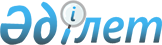 О внесении изменения в решение Буландынского районного маслихата от 25 декабря 2017 года № 6С-18/1 "О бюджетах города Макинск, сельских округов Буландынского района на 2018-2020 годы"Решение Буландынского районного маслихата Акмолинской области от 26 июня 2018 года № 6С-25/1. Зарегистрировано Департаментом юстиции Акмолинской области 9 июля 2018 года № 6715
      Примечание РЦПИ.

      В тексте документа сохранена пунктуация и орфография оригинала.
      В соответствии со статьями 106, 109-1 Бюджетного кодекса Республики Казахстан от 4 декабря 2008 года, с подпунктом 1) пункта 1 статьи 6 Закона Республики Казахстан от 23 января 2001 года "О местном государственном управлении и самоуправлении в Республике Казахстан", Буландынский районный маслихат РЕШИЛ:
      1. Внести в решение Буландынского районного маслихата "О бюджетах города Макинск, сельских округов Буландынского района на 2018-2020 годы" от 25 декабря 2017 года № 6С-18/1 (зарегистрировано в Реестре государственной регистрации нормативных правовых актов № 6336, опубликовано 26 января 2018 года в Эталонном контрольном банке нормативных правовых актов Республики Казахстан в электронном виде) следующее изменение:
      приложение 1 к указанному решению изложить в новой редакции согласно приложению к настоящему решению.
      2. Настоящее решение вступает в силу со дня государственной регистрации в Департаменте юстиции Акмолинской области и вводится в действие с 1 января 2018 года.
      "СОГЛАСОВАНО"
      26 июня 2018 года Бюджет на 2018 год города Макинск Буландынского района
					© 2012. РГП на ПХВ «Институт законодательства и правовой информации Республики Казахстан» Министерства юстиции Республики Казахстан
				
      Председатель 25
внеочередной сессии

Б.Кажаканов

      Секретарь районного
маслихата

Ш.Кусаинов

      Аким Буландынского
района

Ж.Нуркенов
Приложение к решению
Буландынского районного
маслихата от 26 июня
2018 года № 6С-25/1Приложение 1 к решению
Буландынского районного
маслихата от 25 декабря
2017 года № 6С-18/1
Категория
Категория
Категория
Категория
Сумма тысяч тенге
Класс
Класс
Класс
Сумма тысяч тенге
Подкласс
Подкласс
Сумма тысяч тенге
Наименование
Сумма тысяч тенге
1
2
3
4
5
I. Доходы
89424,0
1
Налоговые поступления
89424,0
01
Подоходный налог 
38696,0
2
Индивидуальный подоходный налог
38696,0
04
Hалоги на собственность
50728,0
1
Hалоги на имущество
451,0
3
Земельный налог
15926,0
4
Hалог на транспортные средства
34351,0
Функциональная группа
Функциональная группа
Функциональная группа
Функциональная группа
Сумма
Администратор бюджетных программ
Администратор бюджетных программ
Администратор бюджетных программ
Сумма
Программа
Программа
Сумма
Наименование
Сумма
1
2
3
4
5
II. Затраты
89424,0
01
Государственные услуги общего характера
31456,0
124
Аппарат акима города районного значения, села, поселка, сельского округа
31456,0
001
Услуги по обеспечению деятельности акима города районного значения, села, поселка, сельского округа
30591,0
022
Капитальные расходы государственного органа
865,0
06
Социальная помощь и социальное обеспечение
11908,0
124
Аппарат акима города районного значения, села, поселка, сельского округа
11908,0
003
Оказание социальной помощи нуждающимся гражданам на дому
11908,0
07
Жилищно-коммунальное хозяйство
25735,0
124
Аппарат акима города районного значения, села, поселка, сельского округа
25735,0
008
Освещение улиц в населенных пунктах
11161,0
009
Обеспечение санитарии населенных пунктов
5339,0
010
Содержание мест захоронений и погребение безродных
377,0
011
Благоустройство и озеленение населенных пунктов
8858,0
12
Транспорт и коммуникации
7891,0
124
Аппарат акима города районного значения, села, поселка, сельского округа
7891,0
013
Обеспечение функционирования автомобильных дорог в городах районного значения,селах,поселках, сельских округах
7891,0
15
Трансферты
12434,0
124
Аппарат акима города районного значения, села, поселка, сельского округа
12434,0
043
Бюджетные изъятия
12434,0
III. Сальдо по операциям с финансовыми активами 
0,0
IV. Дефицит (профицит) бюджета 
0,0
V. Финансирование дефицита (использование профицита) бюджета
0,0